СП «Детский сад комбинированного вида «Золушка» 
МБДОУ «Детский сад «Планета детства» комбинированного вида»Мастер-класс по изготовлению магнитного театра «В гости к сказке»Подготовила: Подберезко Т.В.рп. Чамзинка2022 г.Цель: изготовление магнитного театра для применения его в театрально-игровой деятельности, а также в других видах деятельности с детьми.Задачи:продемонстрировать и побудить интерес педагогов и родителей к изготовлению магнитного театра, с    последующим использованием его в театрализованной деятельности с детьми дошкольного возраста;дать практические знания и умения по изготовлению простейшего театра на магнитах;способствовать организации самостоятельной деятельности педагогов;привлечь внимание педагогов к театрализованной деятельности;помочь педагогам сделать обычное - интересным.Оборудование: распечатанные шаблоны с героями сказок, ножницы, магниты, ламинатор, пленка для ламинатора, скотч.Ход мастер-классаТеатрализованная деятельность - это самый распространенный вид детского творчества. Она близка и понятна ребенку. Занятия театральной деятельностью помогают развить интересы и способности ребенка; способствуют общему развитию, развитию речи, проявлению любознательности, стремление к познанию нового. В театральной деятельности ребенок раскрепощается, передает свои творческие замыслы, получает удовлетворение от деятельности. У ребенка появляется возможность выразить свои чувства, переживания, эмоции, разрешить свои внутренние конфликты.Театрализованная деятельность позволяет удерживать внимание детей на высоком уровне и через интерес повышает умственную активность, помогает достичь быстрых и качественных результатов в развитии творческих способностей детей.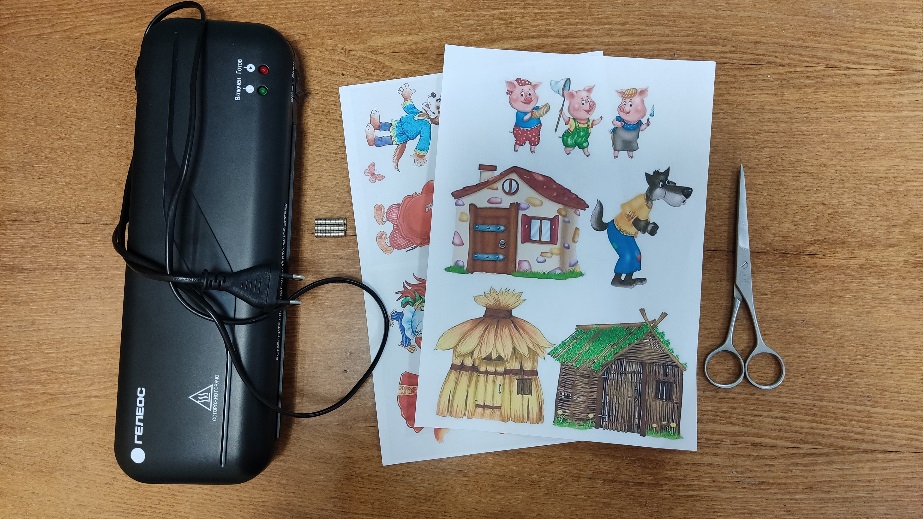 Распечатываем на цветном принтере картинки с персонажами героев.  Вырезаем.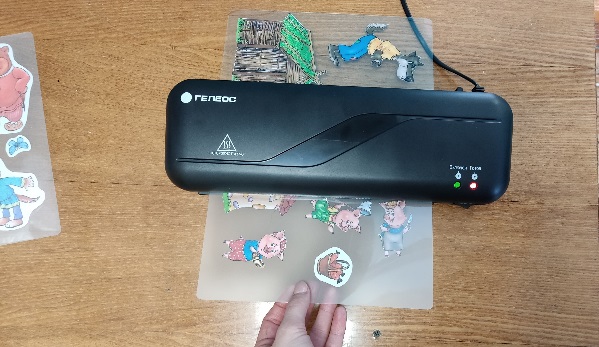 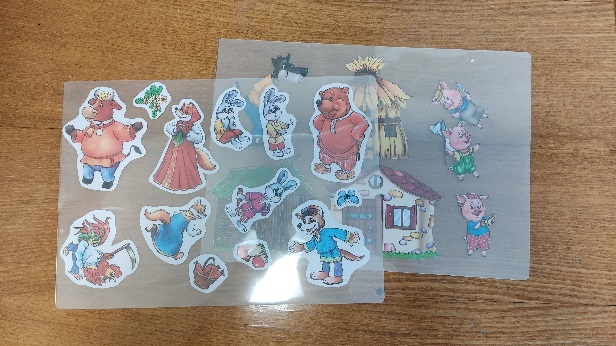 Ламинируем.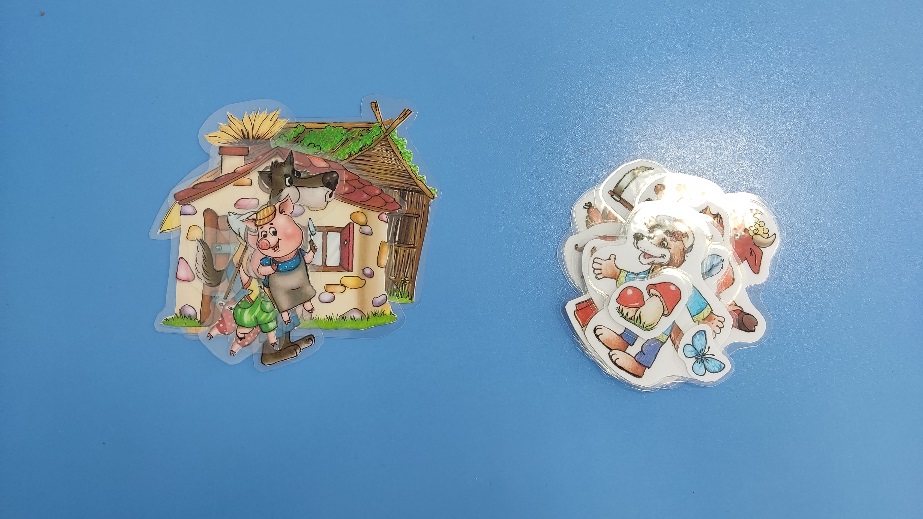 Вырезаем.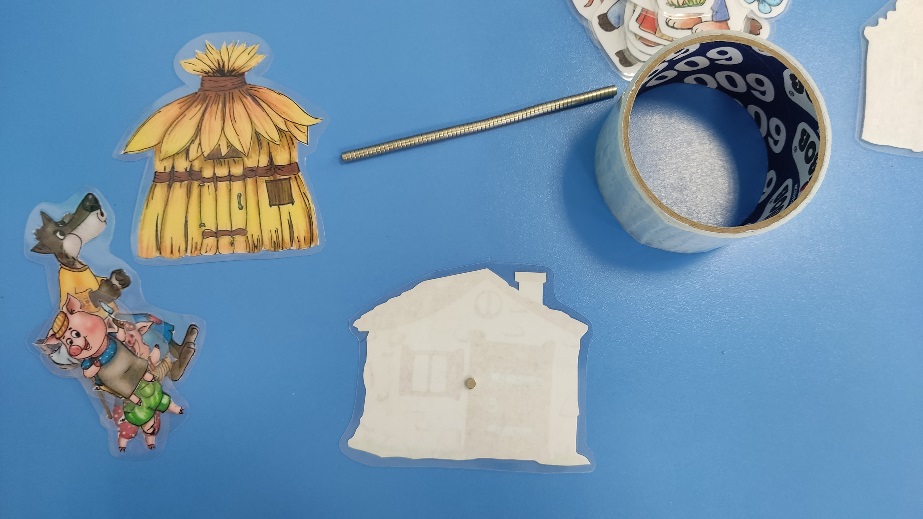 На обратную сторону при помощи скотча приклееиваем магниты.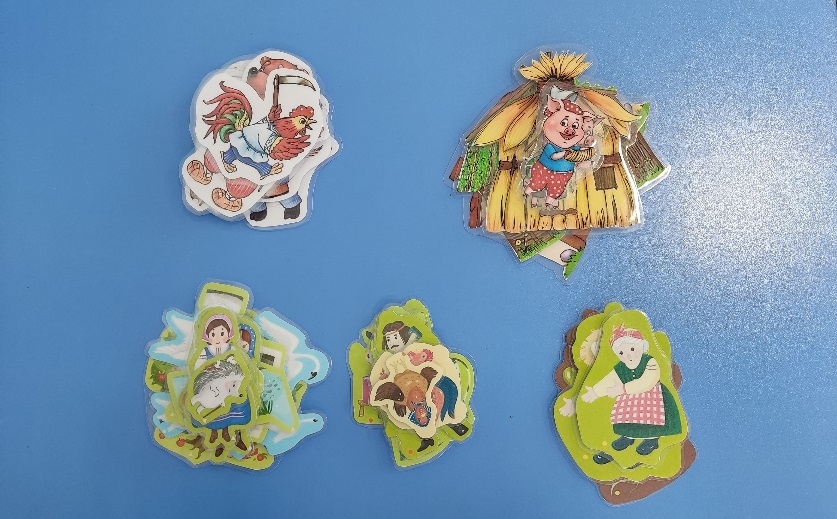 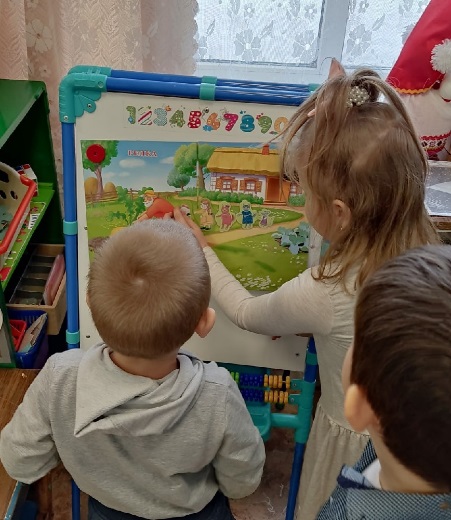 Герои сказок готовы! 
(в качестве фона использую цветную картинку, распечатаннаю на цветном принтере)